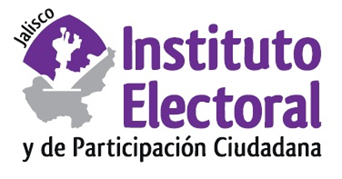 Octava sesión extraordinaria de la Comisión de Quejas y DenunciasFecha: viernes 11 de diciembre de 2020Hora: 15:00 horasVideoconferenciaOrden del día:Presentación y, en su caso, aprobación del orden del día.Análisis, discusión y, en su caso, aprobación del proyecto de resolución de la Comisión de Quejas y Denuncias del Instituto Electoral y de Participación Ciudadana del Estado de Jalisco, respecto de las medidas cautelares solicitadas dentro del procedimiento sancionador especial identificado con el número de expediente PSE-QUEJA-011/2020.